Quarter Test Form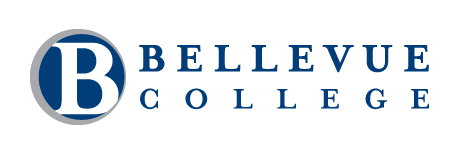 Disability Resource Centerhttp://www.bellevuecollege.edu/drc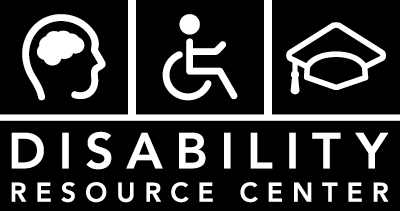 drc@bellevuecollege.eduMain Campus, U001Phone: 425-564-2498Fax:  425-564-4138TTY: 425-564-4110General InformationToday’s Date: ____________________________	Student ID: ________________________________Name: ____________________________________________________________________________Year and Quarter: ___________________________________________________________________Test AppointmentsNote 1: the term ‘test’ refers to any test, exam or quiz.Note 2: you need to have an accommodation listed below in order to mark them as needed for your test.  If you do not have theseaccommodations and feel they are needed, contact the DRC to schedule an updated Access Appointment.Note 3: schedule your Finals Testing Appointments on the back of this page.More appointments on back, including Finals Test SchedulingFinals Test SchedulingFinal #1Class:_______________________Test Date:___________________Fill out option 1, 2, or 3:1) Finals w/ test accommodations 8:00 AM		 9:30 AM 11:30 AM		 1:30 PM2) Finals Test with Reader/Scribe Time:_____________________3) Finals for students with Private Testing or who need a computer and have Extended Time (1.5x): 8:15 AM		 11:30AM 2:45 PM		 6:00 PMOR, have Double Time (2x): 8:15 AM		 12:30PM 4:45 PMWhat else do you need for finals? Computer		     Kurzweil Other:______________________________________________Final #2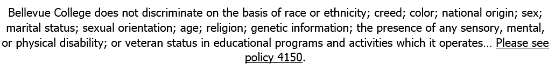 Class:_______________________Test Date:___________________Fill out option 1, 2, or 3:1) Finals w/ test accommodations 8:00 AM		 9:30 AM 11:30 AM		 1:30 PM2) Finals Test with Reader/Scribe Time:_____________________3) Finals for students with Private Testing or who need a computer and have Extended Time (1.5x): 8:15 AM		 11:30AM 2:45 PM		 6:00 PMOR, have Double Time (2x): 8:15 AM		 12:30PM 4:45 PMWhat else do you need for finals? Computer		     Kurzweil Other:______________________________________________Final #3Class:_______________________Test Date:___________________Fill out option 1, 2, or 3:1) Finals w/ test accommodations 8:00 AM		 9:30 AM 11:30 AM		 1:30 PM2) Finals Test with Reader/Scribe Time:_____________________3) Finals for students with Private Testing or who need a computer and have Extended Time (1.5x): 8:15 AM		 11:30AM 2:45 PM		 6:00 PMOR, have Double Time (2x): 8:15 AM		 12:30PM 4:45 PMWhat else do you need for finals? Computer		     Kurzweil Other:______________________________________________Class or Course Name and Number(e.g. BIOL 101)Test Appointment(If you want to take the test after the date & time the test is given to the class, this MUST be approved by the instructor.)Test Appointment(If you want to take the test after the date & time the test is given to the class, this MUST be approved by the instructor.)Do you need …(Leave blank if you do not need these options.)Do you need …(Leave blank if you do not need these options.)Do you need …(Leave blank if you do not need these options.)Do you need …(Leave blank if you do not need these options.)Do you need …(Leave blank if you do not need these options.)Class or Course Name and Number(e.g. BIOL 101)DateTimecomputer?reader?scribe?Kurzweil?Dragon?1234567891011121314Class or Course Name and Number(e.g. BIOL 101)Test Appointment(If you want to take the test after the date & time the test is given to the class, this MUST be approved by the instructor.)Test Appointment(If you want to take the test after the date & time the test is given to the class, this MUST be approved by the instructor.)Do you need …(Leave blank if you do not need these options.)Do you need …(Leave blank if you do not need these options.)Do you need …(Leave blank if you do not need these options.)Do you need …(Leave blank if you do not need these options.)Do you need …(Leave blank if you do not need these options.)Class or Course Name and Number(e.g. BIOL 101)DateTimecomputer?reader?scribe?Kurzweil?Dragon?151617161719